площадка под хомут самоклеящаяся, ТМ STEKKER, серии: smcl, wmclИнструкция по эксплуатации и технический паспортНазначение изделия:Площадка под хомут самоклеящаяся ТМ «STEKKER» (далее – площадки) предназначены для крепления хомутов (кабельных стяжек) к поверхностям на объектах гражданского и промышленного строительства.Технические характеристики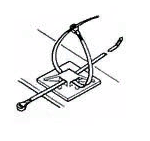 Рис 1. Способ крепления хомута к площадкеКомплектацияПлощадки самоклеящиеся.Упаковка.Инструкция по эксплуатации.Меры безопасностиРадиоактивные и ядовитые вещества в состав устройства не входятМонтаж и эксплуатацияПеред монтажом площадки поверхность необходимо очистить от грязи и пыли и обезжирить.Отлепить защитный слой клеевой поверхности.Приложить площадку к месту установки и сильно прижать.Рабочая температура площадки составляет -25…+85°С.ХранениеХранение товара осуществляется в упаковке в помещении при отсутствии агрессивной среды. Температура хранения от +5°С до +25°С, относительная влажность (50±5) % при температуре 25°С. Срок хранения товара в данных условиях не более 5 лет.ТранспортировкаПродукция в упаковке пригодна для транспортировки автомобильным, железнодорожным, морским или авиационным транспортом.УтилизацияПо окончании срока эксплуатации необходимо утилизировать в соответствии с правилами утилизации твердых бытовых отходов из пластика.СертификацияИзделие не подлежит обязательной сертификации.Информация об изготовителеИзготовитель: Ningbo Yusing Electronics Co., LTD, Civil Industrial Zone, Pugen Village, Qiu’ai Ningbo, China / ООО "Нингбо Юсинг Электроникс Компания", зона Цивил Индастриал, населенный пункт Пуген, Цюай, г. Нингбо, Китай. Уполномоченный представитель: ООО «Штекер Свисс Групп», 117403, г. Москва, Востряковский проезд, д.10Б, стр.7, к.27. Телефон: +7 (499) 394-48-36. Импортер: ООО «СИЛА СВЕТА» Россия, 117405, г. Москва, ул. Дорожная, д. 48, тел. +7(499)394-69-26Произведено в Китае.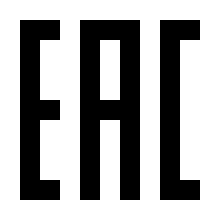 МодельSMCL2020SMCL2525SMCL3030SMCL4040WMCL2020WMCL2525WMCL3030ЦветБелыйБелыйБелыйБелыйБелыйБелыйБелыйМатериалНейлонНейлонНейлонНейлонНейлонНейлонНейлонСпособ крепленияСамоклеящаясяСамоклеящаясяСамоклеящаясяСамоклеящаясяСамоклеящаясяСамоклеящаясяСамоклеящаясяРабочая температура-25…+85°С-25…+85°С-25…+85°С-25…+85°С-25…+85°С-25…+85°С-25…+85°СДлина20253040202530Ширина20253040202530Высота4.56.59.07.54.56.59.0Количество в упаковке25 шт.25 шт.25 шт.100 шт.100 шт.100 шт.100 шт.